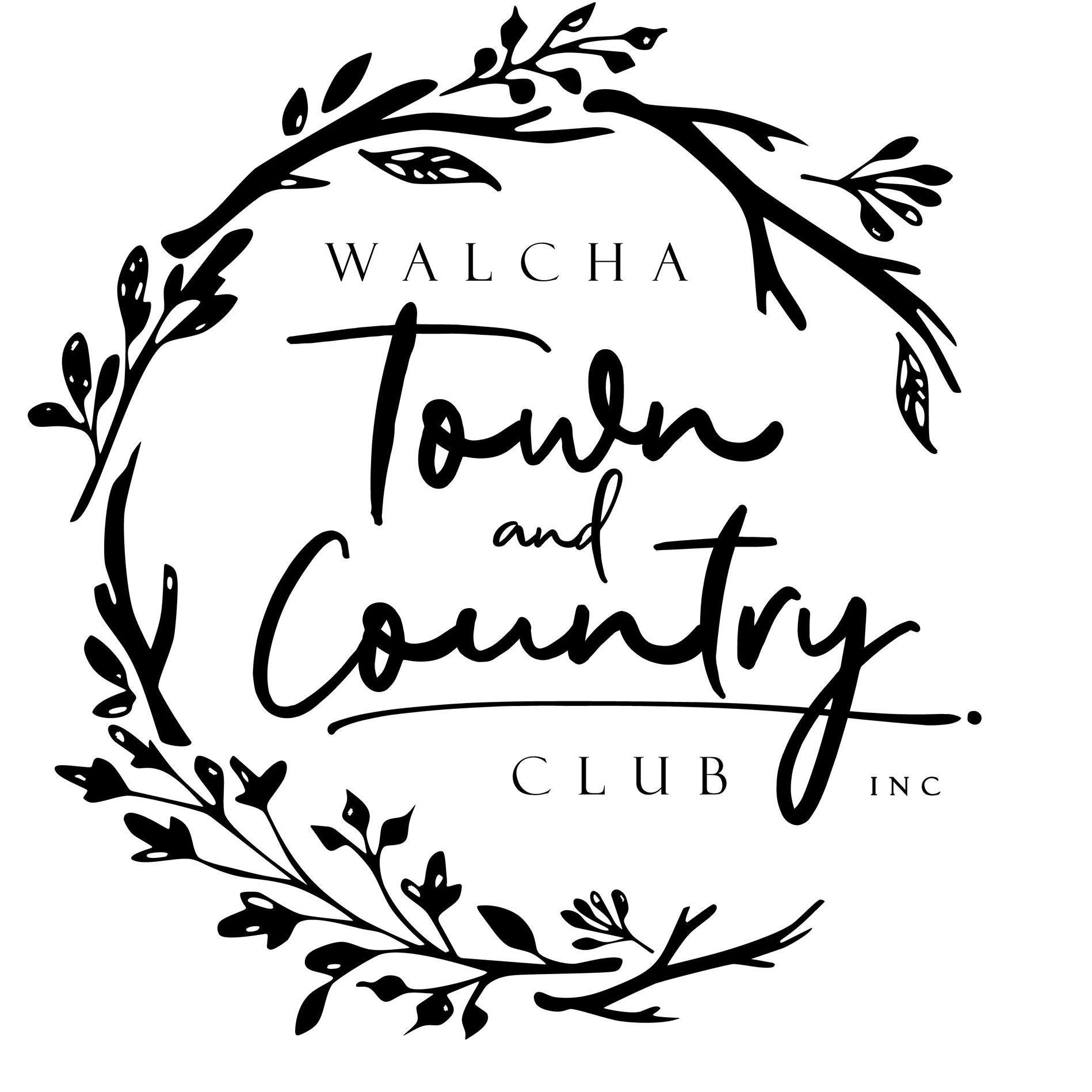 Annual Ladies Luncheon
Saturday 9 October 2021Commencing 11:00 am
Hosted by Norm & Di Bazeley“Elswick Park”169 Aberbaldie Road
Walcha NSW 2354
AustraliaSAVE THE DATEEnjoy a Luncheon hosted in beautiful gardens at “Elswick Park” WalchaMore Information regarding ticket sales will be available closer to the dateThis is a community fundraising event